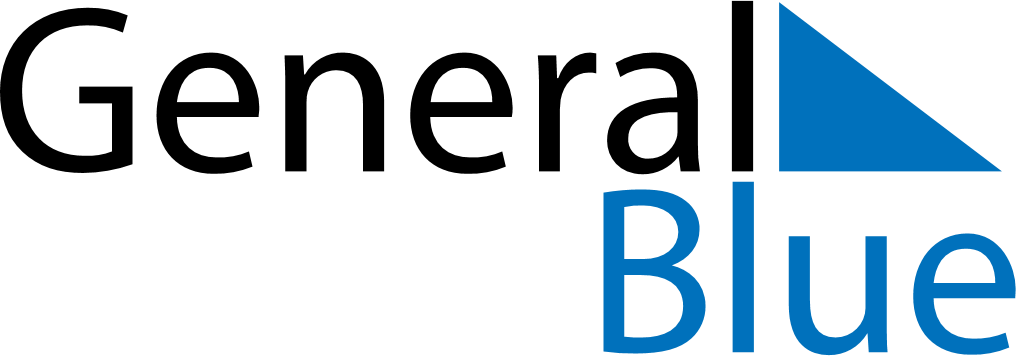 August 2019August 2019August 2019August 2019HungaryHungaryHungarySundayMondayTuesdayWednesdayThursdayFridayFridaySaturday122345678991011121314151616171819202122232324Saint Stephen’s Day2526272829303031